О внесении изменений в постановление администрации муниципального образования Соль-Илецкий городской округ от 29.11.2019 № 2486-п «Об утверждении муниципальной программы «Закрепление медицинских кадров в Соль-Илецком городском округе и обеспечение их жильем»В соответствии Федеральным законом от 06.10.2003 № 131-ФЗ «Об общих принципах организации местного самоуправления в Российской Федерации», статьей 179 Бюджетного кодекса Российской Федерации, законом Оренбургской области от 29.10.2015 № 3388/969-V-ОЗ «О создании органами местного самоуправления Оренбургской области условий для оказания медицинской помощи населению в соответствии с территориальной программой государственных гарантий бесплатного оказания гражданам медицинской помощи», постановлением Правительства Оренбургской области от 29.12.2018 № 911-п «Об утверждении территориальной программы государственных гарантий бесплатного оказания гражданам на территории Оренбургской области медицинской помощи на 2019 год и на плановый период 2020 и 2021 годов», Уставом муниципального образования Соль-Илецкий городской округ, постановлениями администрации Соль-Илецкого городского округа от 26.01.2016 № 56-п «Об утверждении порядка разработки, реализации и оценки эффективности муниципальных программ муниципального образования Соль-Илецкий городской округ», от 16.09.2019 № 1922-п «Об утверждении перечня муниципальных программ муниципального образования Соль-Илецкий городской округ» постановляю:1. Внести изменения в постановление администрации муниципального образования Соль-Илецкий городской округ от 29.11.2019 № 2486-п «Об утверждении муниципальной программы «Закрепление медицинских кадров в Соль-Илецком городском округе и обеспечение их жильем»:1.1. Раздел паспорта Программы «Объем бюджетных ассигнований программы» изложить в новой редакции:«Бюджет городского округа, всего: 12015 тыс. рублей, в том числе за счет бюджета городского округа:2020 год – 63 тыс. рублей,2021 год – 2988 тыс. рублей,2022 год – 2988 рублей,2023 год – 2988 рублей,2024 год – 2988 рублей.»;1.2. Абзацы 1,2 раздела «Ресурсное обеспечение реализации муниципальной Программы» изложить в новой редакции:«Объем средств бюджета городского округа, предусмотренных на реализацию Программы, составляет 12015 тыс. рублей (приложение 3):в том числе по годам: 2020 год – 63 тыс. рублей,2021 год – 2988 тыс. рублей,2022 год – 2988 рублей,2023 год – 2988 рублей,2024 год – 2988 рублей.»;1.3. Приложение 1 к муниципальной программе «Закрепление медицинских кадров в Соль-Илецком городском округе и обеспечение их жильем» изложить в новой редакции согласно приложению 1 к настоящему постановлению;1.4. Приложение 3 к муниципальной программе «Закрепление медицинских кадров в Соль-Илецком городском округе и обеспечение их жильем» изложить в новой редакции согласно приложению 2 к настоящему постановлению.2. Контроль за исполнением настоящего постановления возложить на заместителя главы администрации городского округа по социальным вопросам Е.В. Сайгину.3. Постановление вступает в силу после его официального опубликования (обнародования).Глава муниципального образованияСоль-Илецкий городской округ                                                     А.А. КузьминРазослано: в прокуратуру Соль-Илецкого района, организационный отдел, отдел по жилищным и социальным вопросам, финансовое управление, комитету экономического анализа и прогнозирования, МКУ «Централизованная бухгалтерия МО Соль-Илецкий городской округ»Приложение 1 к постановлению администрации Соль-Илецкого городского округа от 24.12.2020 № 4503-пПриложение 1 Сведенияо показателях (индикаторах) муниципальной программы,«Закрепление медицинских кадров в Соль-Илецком городском округе и обеспечение их жильем»Приложение 2 к постановлению администрации Соль-Илецкого городского округа от 24.12.2020 № 4503-пПриложение 3Ресурсное обеспечение реализации муниципальной программы «Закрепление медицинских кадров в Соль-Илецком городском округе и обеспечение их жильем»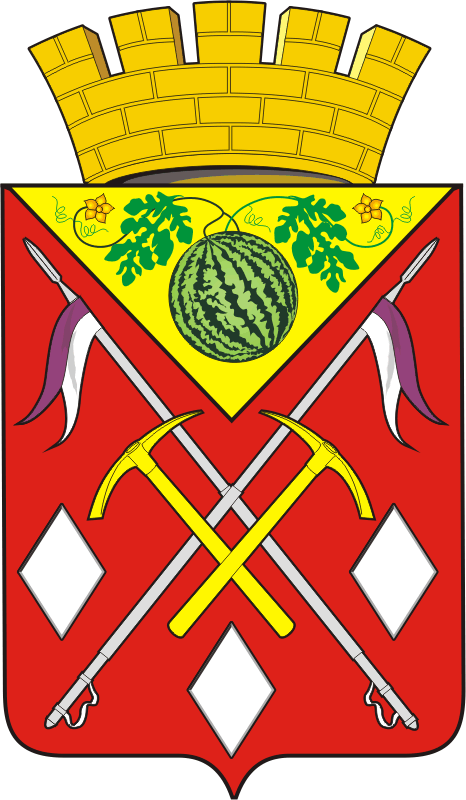 АДМИНИСТРАЦИЯМУНИЦИПАЛЬНОГООБРАЗОВАНИЯСОЛЬ-ИЛЕЦКИЙГОРОДСКОЙ ОКРУГОРЕНБУРГСКОЙ ОБЛАСТИПОСТАНОВЛЕНИЕ24.12.2020 № 4503-пN п/пНаименование показателя (индикатора)Единица измеренияЗначение показателя (индикатора)Значение показателя (индикатора)Значение показателя (индикатора)Значение показателя (индикатора)Значение показателя (индикатора)Значение показателя (индикатора)N п/пНаименование показателя (индикатора)Единица измерения2019 год2020 год2021 год2022 год2023 год2024 годМуниципальная программаМуниципальная программаМуниципальная программаМуниципальная программаМуниципальная программаМуниципальная программаМуниципальная программаМуниципальная программаМуниципальная программаОсновное мероприятие 1.Основное мероприятие 1.Основное мероприятие 1.Основное мероприятие 1.Основное мероприятие 1.Основное мероприятие 1.Основное мероприятие 1.Основное мероприятие 1.Основное мероприятие 1.1Количество врачей-специалистов, включенных в состав участников программычеловек222222Основное мероприятие 2.Основное мероприятие 2.Основное мероприятие 2.Основное мероприятие 2.Основное мероприятие 2.Основное мероприятие 2.Основное мероприятие 2.Основное мероприятие 2.Основное мероприятие 2.2Количество врачей-специалистов, улучшивших жилищные условия, в рамках Программычеловек102222Основное мероприятие 3.Основное мероприятие 3.Основное мероприятие 3.Основное мероприятие 3.Основное мероприятие 3.Основное мероприятие 3.Основное мероприятие 3.Основное мероприятие 3.Основное мероприятие 3.3Количество врачей-специалистов, которым предоставлена компенсация затрат по частичной оплате найма жилого помещениячеловек225555№ п/пНаименование мероприятия Наименование расходовГлавный распорядитель бюджетных средств (ответственный исполнитель)Источники финансированияОбъем финансирования (тыс. руб.)Объем финансирования (тыс. руб.)Объем финансирования (тыс. руб.)Объем финансирования (тыс. руб.)Объем финансирования (тыс. руб.)Объем финансирования (тыс. руб.)Ожидаемые результаты к 01.01.2025 году№ п/пНаименование мероприятия Наименование расходовГлавный распорядитель бюджетных средств (ответственный исполнитель)Источники финансированияВсего за 2020-2024 годыВ том числе по годам:В том числе по годам:В том числе по годам:В том числе по годам:В том числе по годам:Ожидаемые результаты к 01.01.2025 году№ п/пНаименование мероприятия Наименование расходовГлавный распорядитель бюджетных средств (ответственный исполнитель)Источники финансированияВсего за 2020-2024 годы20202021 20222023 2024Ожидаемые результаты к 01.01.2025 году1.Основное мероприятие 2: приобретение врачам-специалистам жилых помещений по договору найма служебного жилого помещенияадминистрация МО Соль-Илецкий городской округ (отдел по жилищным и социальным вопросам)бюджет городского округа1080002700270027002700закрепление квалифицированных кадров врачей-специалистов в учреждениях здравоохранения; увеличение укомплектованности учреждений здравоохранения врачебными кадрами; повышение качества и доступности оказания медицинской помощи населению2.Основное мероприятие 3: компенсация врачам-специалистам затрат по частичной оплате найма жилого помещенияадминистрация МО Соль-Илецкий городской округ (отдел по жилищным и социальным вопросам)бюджет городского округа121563288288288288закрепление квалифицированных кадров врачей-специалистов в учреждениях здравоохранения; увеличение укомплектованности учреждений здравоохранения врачебными кадрами; повышение качества и доступности оказания медицинской помощи населениюВсего:12015632988298829882988